Intellectual Need Task for Graphing Constant Rate of ChangeBelow is a video of a cow (with a parachute) being launched from a cannon. Graph the cow’s height off the ground as a function of total distance traveled.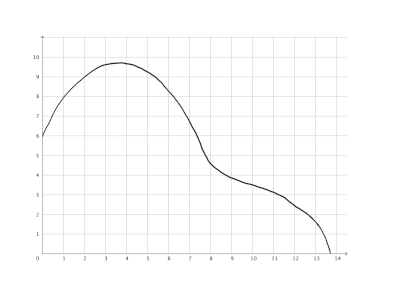 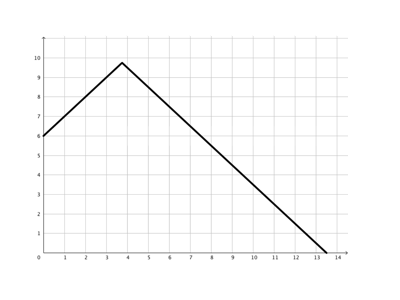 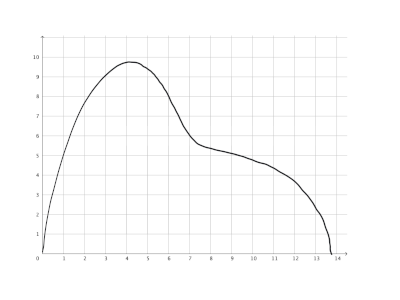 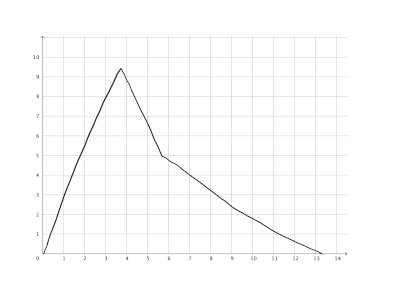 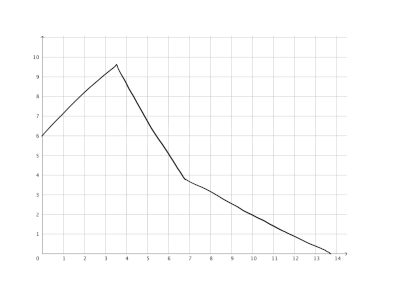 